КГУ «Средняя общеобразовательная  школа №2 отдела образованияг. Аркалыка» Управления образования акимата Костанайской областиКласный час в танцевальном кружке «Созвездие»«Казахский народный танец»Цели:  Знакомство учащихся с  разнообразием казахского народного танца, воспитание чувства прекрасного через танцевальное творчество, пропаганда ЗОЖ.Ход мероприятияРуководитель кружка: «Здравствуйте дорогие ребята вас знакомить с народной хореографией. Сегодня я покажу вам, как разнообразен и богат казахский  народный  танец».Когда танец зарождался, он был составной частью процесса труда и различных ритуалов. В народных танцах отражается жизнь людей: их труд и мысли, настроение и чувства, умения и познания. Поэтому через танцевальное творчество мы знакомимся с бытом, традициями и обычаями своего народа. В большинстве старинных народных казахских танцев нашли свое отражение трудовые процессы. Например в танце «Кииз басу» танцующие воспроизводят процесс изготовления  кошмы. (демонстрируется фото изготовления кошмы).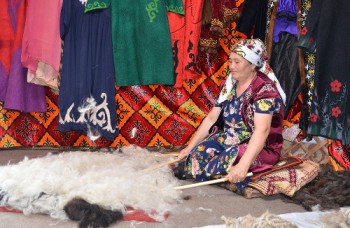 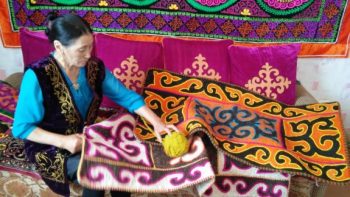  А теперь посмотрим фрагмент танца «Кииз басу» (youtu.be/ktGugwCMJE) В женском танце «Уршык» можно узнать элементы работы женщин на ручной прялке «Уршык». Посмотрите, как этот процесс отображен в танце (youtu.be/6lxu7AoTf10).В танцах «Кара жорга» и «Топенкок» исполнители подражают скачке на коне.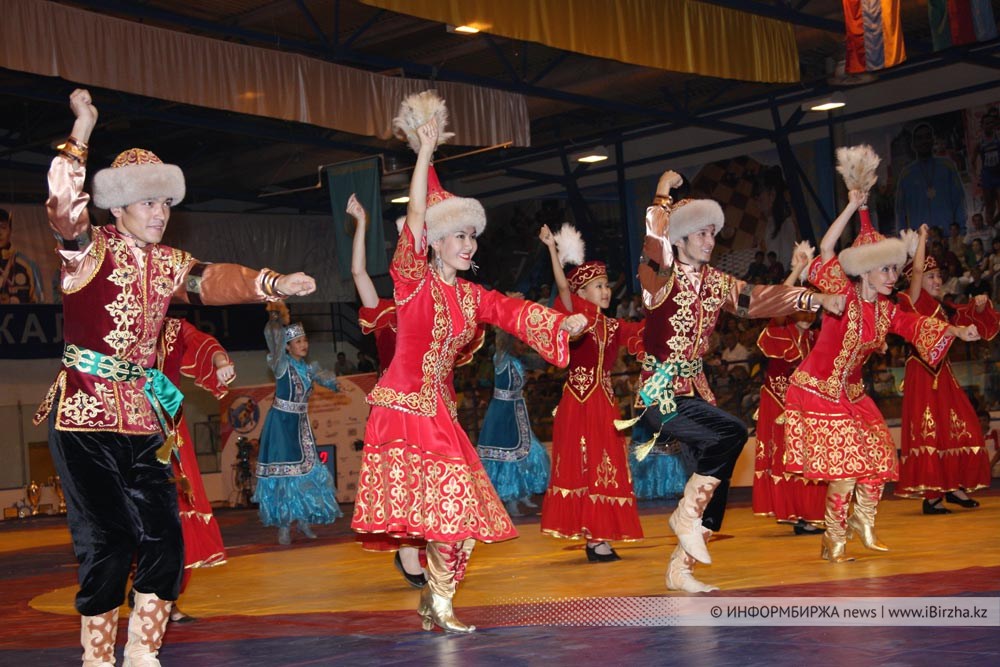 Вот пример такого танца: (youtu.be/3ALCPAINPJw)Наблюдательность охотников отразилась в танцах «Аю би», «Кусбеги – дауылпаз». Танец находит место и на всех праздниках и народных гуляньях. Как остатки старинных обрядов с хороводным движением вокруг костра бытуют в аулах массовые игры молодежи «Айголек», «Кара кулак».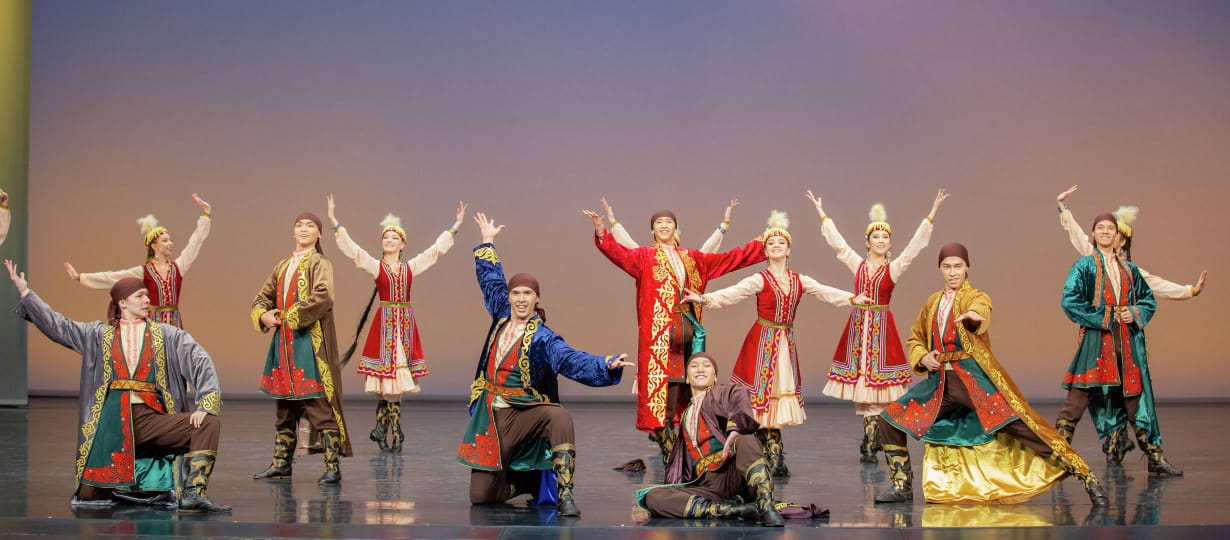 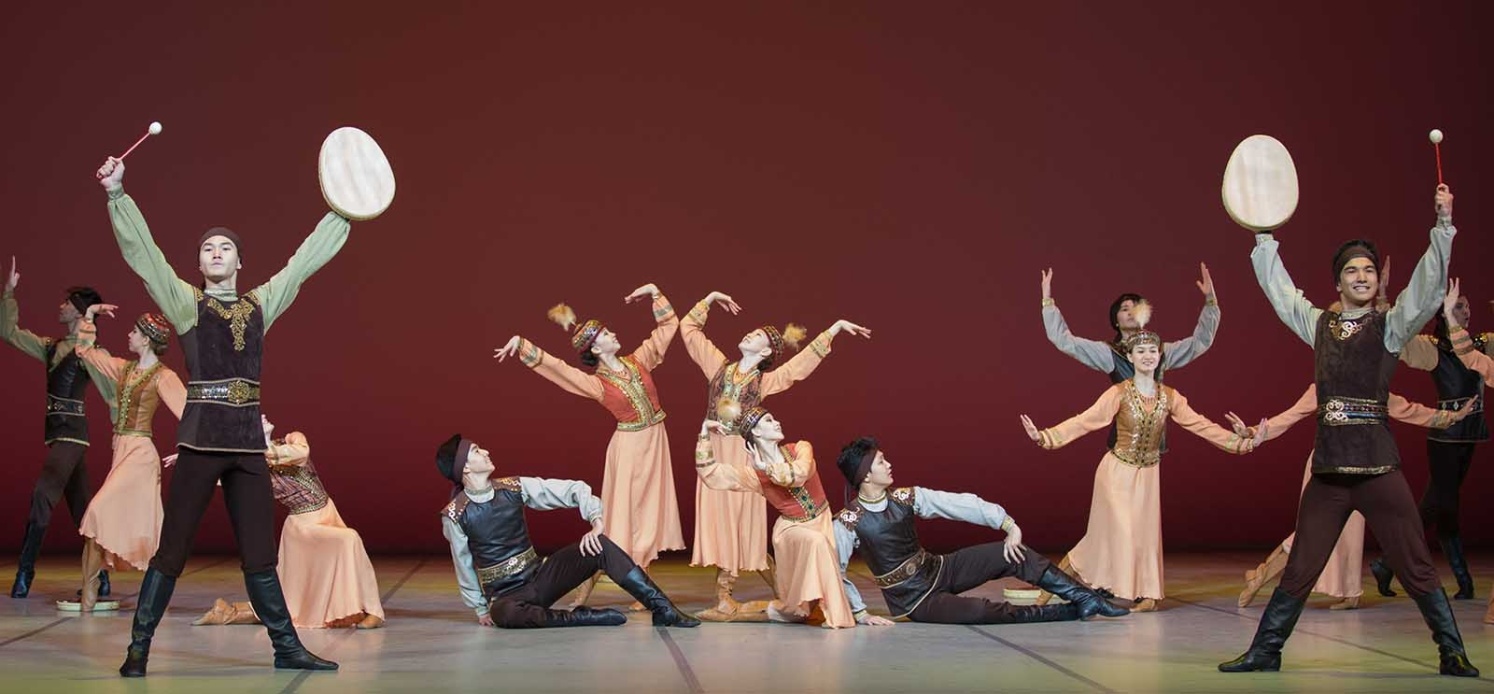 Очень красив женский казахский танец. И очень выразительны движения рук.В движениях этих танцев часто можно увидеть как качается ковыль от ветра, расцветает цветок, бежит ручей. (youtu.be/nuvoAn0doi0). Многие танцы подражают движениям птиц. Например танец «Акку».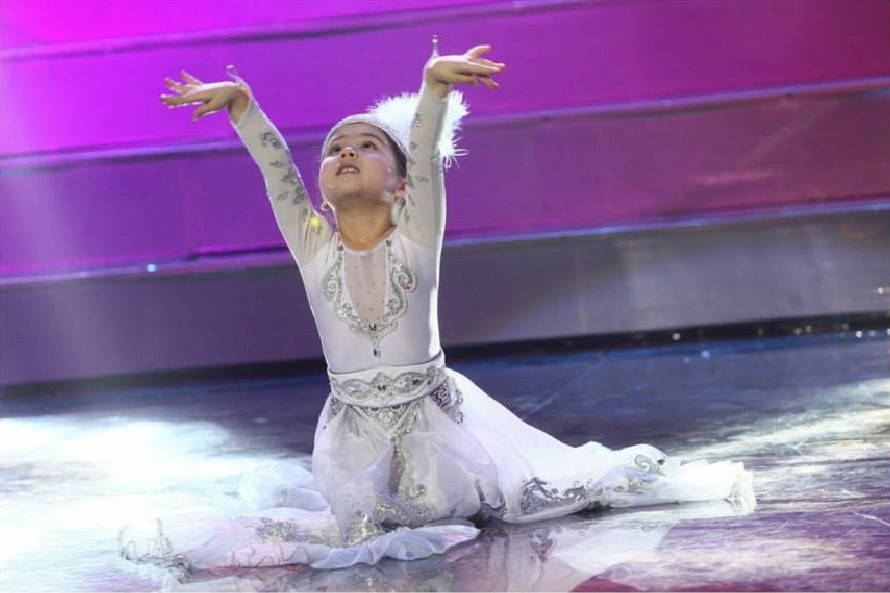 (youtu.be/IM7ER1QNgE)Так же танец может стать выразителем социальных событий связанных с жизнью общества, рассказать об освободительной борьбе народа. Танцы «Батыров», воинственные танцы, это часть национального танца, без которой народный танец был бы не полным. 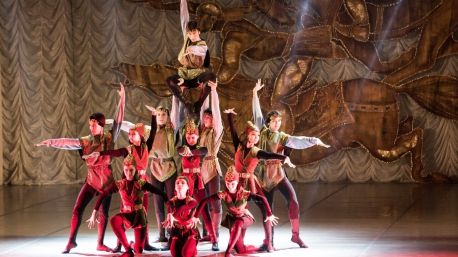 (youtu.be/AmSAXYGiuT8)Танец без музыки не может существовать. И многие казахские танцы отображают игру на музыкальных инструментах.  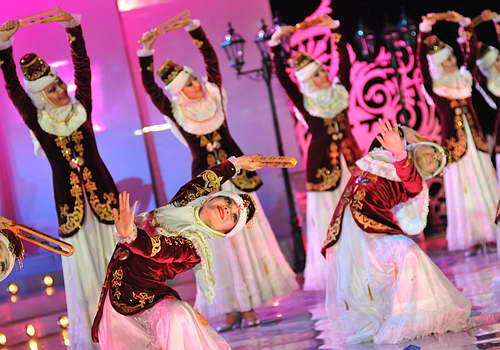 Предлагаю вашему вниманию танец с домбрами: «Бипл» (youtu.be/8Z7x-d_QH7A )Сегодня вы познакомились лишь с небольшой  частью казахского народного танца.Казахский народный танец богат выразительными средствами и разнообразен. Он не стоит на месте, пребывает в постоянном развитии.А теперь небольшая викторина. Я буду показывать фото с казахскими национальными костюмами, а вы попробуйте ответить к какому танцу больше всего эти костюмы подходят. К трудовым танцам, охотничьим, праздничным или военным танцам. Проводится викторина между учащимися.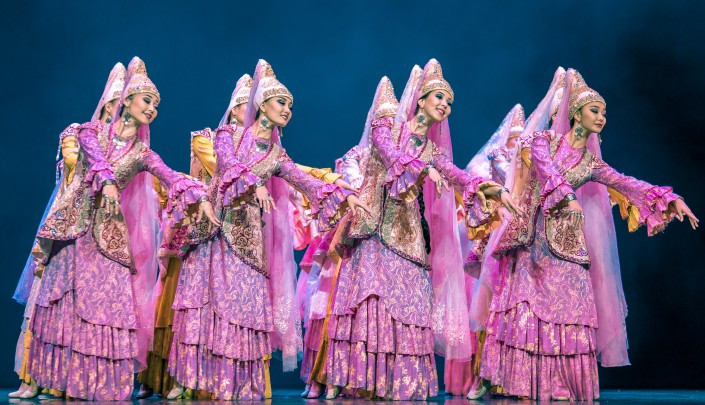 Картинки для викторины.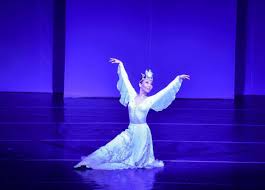 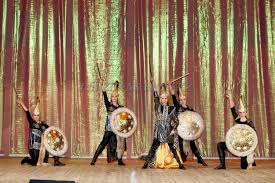 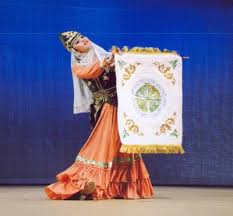 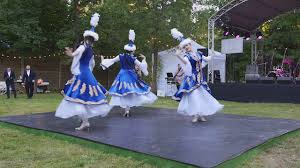 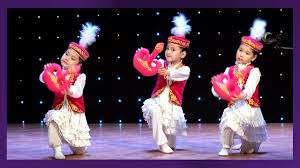 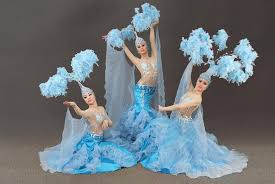 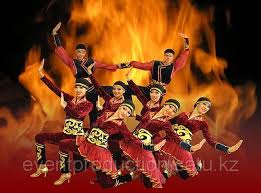 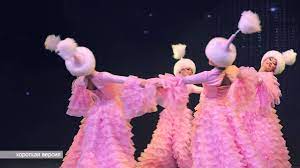 На этом наш классный час закончен. Спасибо за внимание.